Trendiraportti Decibel.fi       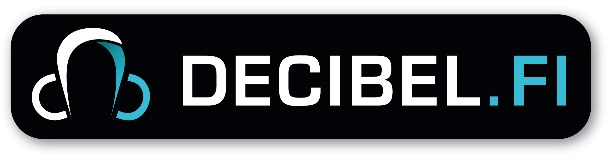 Heinäkuu-Elokuu 2015Decibelin trendiraportit ovat lyhyitä koosteita ilmiöistä tai ongelma-alueista, joiden Decibelin nuorisotiedottajat ovat huomanneet, Kysy Pois! -neuvontapalvelun kautta, viimeisimmän kuukauden/viime aikoina olleen ajankohtaisia. Nämä raportit jaetaan kaikille niille Decibelin 11 jäsenkunnassa, jotka tarvitsevat tiedon; esimerkiksi koulukuraattoreille, terveydenhoitajille, sosiaalityöntekijöille ja nuoriso-ohjaajille. Trendiraportit jaetaan ensisijaisesti jokaisen Decibelin johtoryhmään kuuluvalle, jäsenkunnan nuorisotoimesta vastaavalle, virkamiehelle. Voit myös tilata raportin suoraan omaan sähköpostiisi täyttämällä alla olevan lomakkeen.Aikaisemmat trendiraportit löytyvät täältä. Decibel -mitan mukaan kesä oli melko rauhallinen. Saimme kyllä yhtä paljon kysymyksiä kuin aiemminkin mutta saatoimme huomata, että kylmä keskikesä vaikutti paljon nuorten elämän tapahtumiin. Kysymykset olivat yleisesti ottaen sisäänpäin suuntaavia luonteeltaan (paljon omasta kehosta ja voinnista, suhteiden ja tapahtumien sijaan). Kun ilma alkoi lämmetä ja koulut alkoivat taas, nuorisoportaali rauhoittui mutta elokuun lopulla (ja kirjoittamisen aikana) kysymyksiä tulee taas reippaanlaisesti! Kaverihuolet, vapaa-ajan aktiviteetteihin liittyvät pohdinnat ja valitettavasti myös psyykkinen pahoinvointi alkaa näkyä taas elokuussa. Kesällä ortoreksiaan/treenimaniaan liittyvät kysymykset jatkoi kasvuaan. Vaikka useimmat kysyjistä tuntuivat olevan syömishäiriön/treeniriippuvuuden alkuvaiheessa, antaa se selkeän viestin siitä, että he kysyvät asiasta meiltä. Jotta voimme jatkossa vastata näihin kysymyksiin paremmin, nuorisotiedottajat menevät tutustumaan Pietarsaaren Fredrikaklinikkaan (Pietarsaaren syömishäiriöhoitokeskus). Lisäksi Liselott on käynyt yliopistossa kursseja aiheeseen liittyen. 1.8 alkaen terveydenhoitaja-seksuaalineuvoja Tessi (Teresa Backas) työskentelee taas Decibelissä kahtena päivänä viikossa. Hän vastaa noin 40–50 % kysymyksistä, jotka ovat hallinneet kevään aikana ja ne liittyvät pääasiassa kuukautisiin, penikseen, ehkäisymenetelmiin, raskauteen, itsetyydytyksen, komplekseihin ja painoon. Kuukauden teema syyskuussa on siksi seksi. Tulemme myös lukuvuoden aikana tarjoamaan jäsenkuntiemme yläasteille luentopaketin ”tavallisimmista kysymykset Decibeliin” näihin perustuen. Muut yläasteille tarjottavat teemapaketit ovat ”Itsetunto ja itseluottamus” (sisältäen myös tietoa kiusaamisesta), ”Elämäntaito-opas” (perustietoja aikuisen elämää varten kuten; laskujen maksamisesta, verokortista ja työhaastattelusta) ja aikaisempi ”Ei-okei-seksi”. Jäsenkuntien yläasteet saavat valita yhden näistä ilmaiseksi ja voivat ostaa muita hintaan 400 € (sis. matkakulut). Olemme kesän aikana huomanneet, että kysymykset rikoksiin liittyen ovat hieman nousussa. Olemme kyllä aiemminkin saaneet kysymyksiä laittomuuksista liittyen ajoneuvoihin ja liikenteeseen, mutta nyt kysymyksiä on tullut myös identiteetin väärentämisestä ja näpistyksistä. Olemme jo aiemmin sopineet yhteistyöstä Rikosuhripäivystyksen (RIKU, http://www.riku.fi/fi/etusivu/) kanssa kuukauden teemasta rikosasioihin liittyen ja täydennämme sitä todennäköisesti yhteistyössä Poliisin kanssa: tavallisimmat nuorten tekemät rikokset.Toinen syy siihen, että kesä tuntui meistä nuorisotiedottajista rauhalliselta, ovat hyvät yhteistyöt, jotka olemme luoneet Suomen muiden vastaavanlaisten nuorten tieto –ja neuvontapalveluiden kanssa. Ne kysymykset, jotka eivät tule omista jäsenkunnistamme, lähetämme eteenpäin joko Nuortenelämä.fi -palveluun tai UngInfo -palveluun. UngInfon nuoriosotyöntekijät huolehtivat kaikista omien jäsenkuntiensa ruotsinkielisistä kysymyksistä ja Nuortenelämä muista. Kysymykset ja vastaukset näkyvät molemmilla sivustoilla. Lokakuussa Decibelin nuorisotiedottajat ja johtoryhmä matkustaa Ruotsiin osittain sieltä tuleviin kysymyksiin liittyvän yhteistyön toivossa ja tavatakseen muita vastaavanlaisia toimijoita nuorisoalalla, esimerkiksi umo.se:n työntekijöitä. Hyvää syksyä toivottavat nuorisotiedottajat Liselott, Jenny ja Sanna sekä terveydenhoitaja-seksuaalineuvoja Tessi ja Emelie (työkokeilusopimuksella). 